Тематическое занятие ко Дню Матери в средней группеЦель: Дать детям представления о празднике « День матери».Раскрыть неоценимую роль матери в жизни ребенка. Задачи:1.Формировать представления о том, какое значение имеет мама для ребенка. 2. Развивать желание оказывать ей посильную помощь, заботиться о ней и доставлять радость своими поступками .3. Воспитывать любовь и уважение к маме.Предварительная работа: Изготовление открыток для мамы, чтение  стихов о маме, Д/и: «Расскажи о своей маме», Д/и: «Профессии»,разучивание песен про мам.Ход занятия:Воспитатель: Дети, внимательно послушайте стихотворение:Кто пришел ко мне с утра? Кто сказал: «Вставать пора»? Кашу кто успел сварить? Чаю в чашки всем налить? Кто косичку мне заплел? Целый дом один подмёл? Кто цветов в саду нарвал? Кто меня поцеловал? Кто ребячий любит смех? Кто на свете лучше всех? Дети хором: Мамочка!Правильно ребята. Мы поговорим с вами о наших любимых мамах.Ведь скоро очень важный праздник - День матери.Мама —  самый дорогой человек на Земле! Она даёт жизнь своему ребёнку. У каждого человека есть мама и у каждого живого существа тоже есть мама. У мамы самые добрые и ласковые руки, они умеют всё. Мама заботится о нас (готовит, стирает ,убирает)  .Когда нам плохо- мама всегда пожалеет и приласкает.Предлагаю вам поиграть в игру: «Назови, какая?»Дети передают друг другу мяч и называют маму ласковыми словами(добрая, любимая, ласковая, нежная, красивая...) -Мамочка у каждого ребенка самая добрая, самая любимая, самая красивая. Много у мамы праздничных нарядов, украшений. Отгадайте, ребята, загадки, о том, что любит ваша мама?В ушках маминых сверкают,Цветом радуги играют.Серебрятся капли-крошкиУкрашения… (сережки)Чтобы быть красивой маме,Нужно тушь взять и румяна.И накрасить губы надоПерламутровой… (помадой)В банки, в тюбики разлит,Как сметана он на вид.Мамам нравится он всем.Это ароматный… (крем)Всех лохматых расчесать,Кудри в косы заплетать,Делать модную прическуПомогает нам… (расческа)Эти шарики на нити вы примерить не хотите ль?На любые ваши вкусы в маминой шкатулке… (бусы) .  Дидактическая игра «Кому, что нужно для работы»:Дети, опираясь на картинки с изображением предметов, называют женские профессии:врач продавец парикмахер воспитатель швеяучитель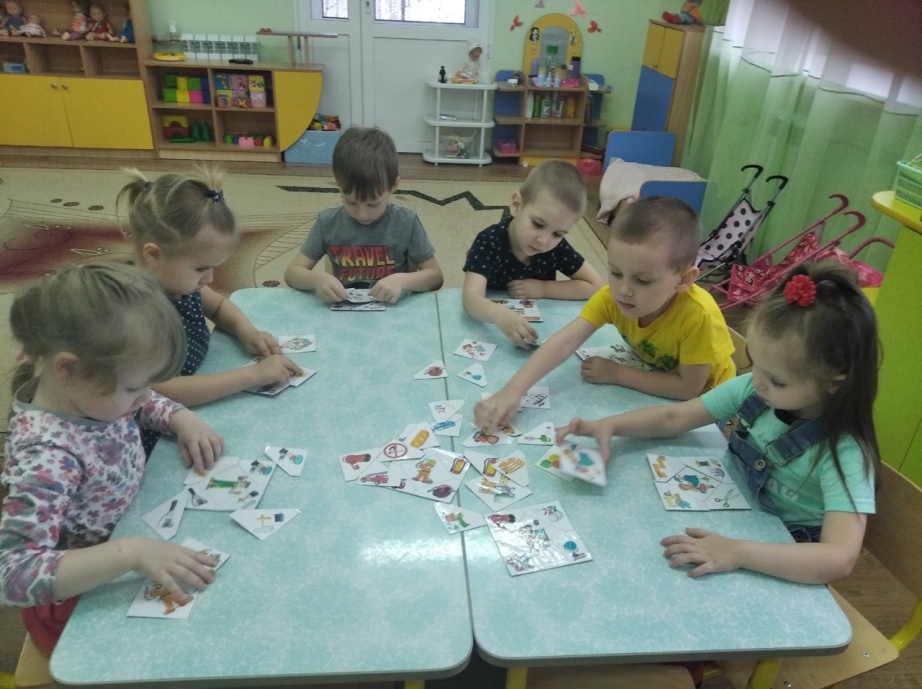 Теперь вы расскажите мне о своей маме.( Дети составляют рассказ о своей маме по вопросам)Как зовут маму?Какие у нее волосы? (каштановые, черные, волнистые, короткие и т. д.)Какие глаза? (голубые, добрые, ласковые и т. д.)Какие руки? (Нежные, теплые, трудолюбивые и т. д.)Какая она? (Добрая, красивая и т. д.)Где она работает?Кем?Чем занимается дома?Как вы помогаете своей маме?Ребята, а вы всегда бываете добрыми, ласковыми, послушными детьми?(Ответы детей).Физ. минутка:Дружно помогаем мама, Мы бельё полощем сами. Раз, два, три, четыре - Потянулись, наклонились. Хорошо мы потрудились.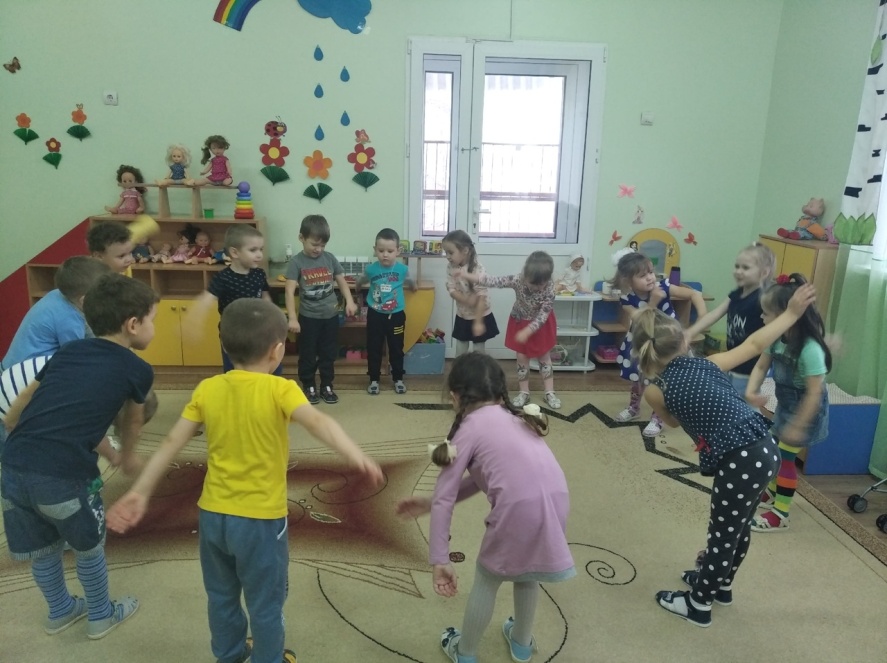 Обсуждение с детьми жизненных ситуаций. Мама возвратилась с работы очень уставшая –что ты будешь делать?.Мама заболела. Она лежит и не может встать -твои действия. Ты озоровал в детском саду– как мама отреагирует на это. К вам придут гости, мама готовит угощения – твои действия.О маме сложено много стихов, песен. О ней можно рассказать не только словами, но и спеть.Исполнение песни: «Мамочка, милая, мама моя.»1.Мамочка,милая.мама мояПусть эта песенка будет твояЛя-ля-ля-ля, ля-ля-ля-ляПусть эта песенка будет твоя2.Это тебе мой подарок такой,Спой эту песенку вместе со мнойЛя-ля-ля-ля,ля-ля-ля-ляСпой эту песенку вместе со мной.Есть мама не только у ребенка, но и у жеребенка, и даже у самого маленького котенка .Я называю детеныша, а вы-маму.теленок - коровапоросенок – свиньяжеребенок-лошадькотенок-кошкащенок- собакабарашек-овечкакозленок-козацыпленок – курицаИтог: Мама согревает вас своим теплом, а вы согревайте своих мам вниманием, ласковым словом, добрым делом. Маме нужно помогать, беречь ее.Ребята, о ком мы сегодня говорили?Что понравилось на занятии?Предлагаю вечером, когда придете домой, обнять маму и сказать, как сильно вы ее любите. 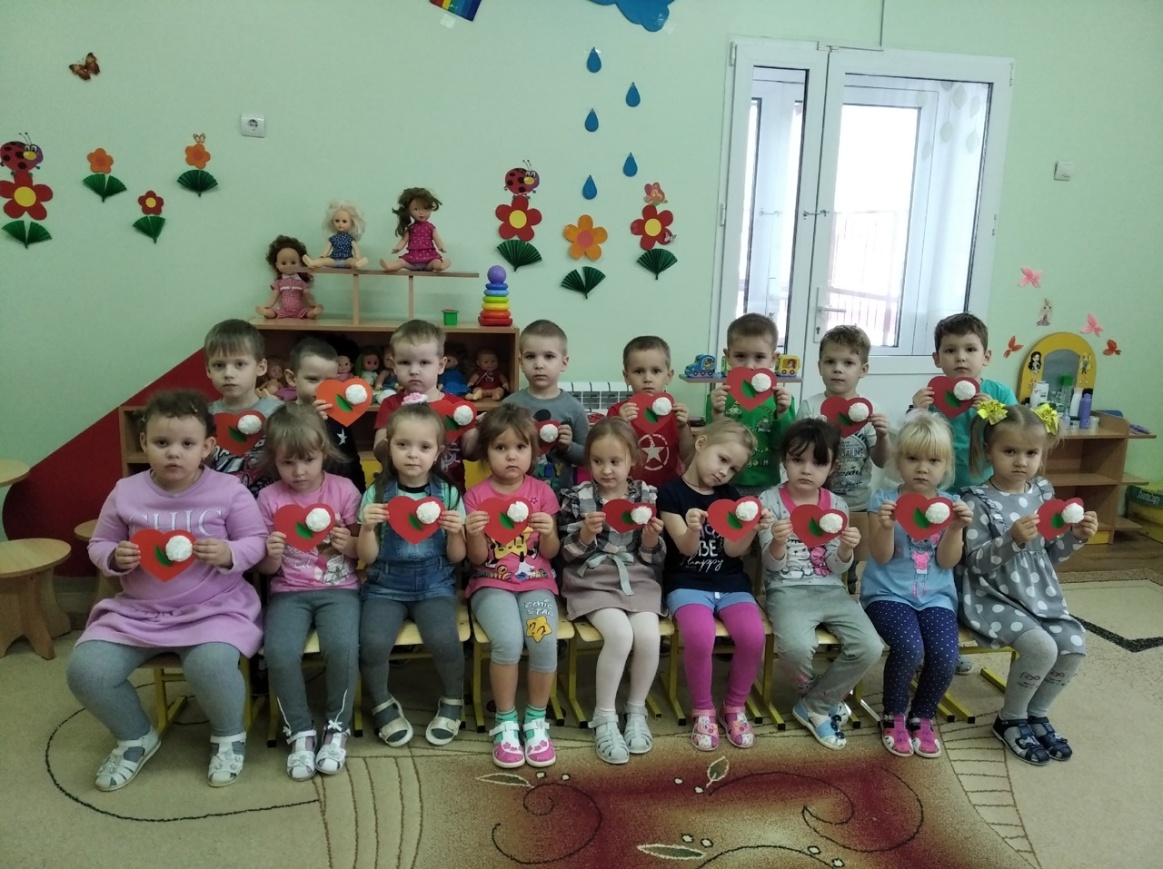 